CCALENDRIER DES ACTIVITÉS 2017-2018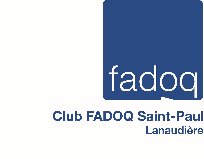 Jeudi 14 septembre 2017REPRISE DES ACTIVITÉSau Complexe communautaire à 13 h.Activités régulières. Café. Collation. Jeudi 21 septembre 2017PORTES OUVERTESSpectacle avec René Laporteau Complexe communautaire à 13 h,suivi des activités régulières.Vendredi 29 septembre 2017MARCHE AUX FLAMBEAUXRendez-vous au  Parc Amyot au coin des rues Amyot et Royale dès 18 h 30.En cas d’intempérie, reporté au 7 octobre.Jeudi 19 octobre 2017EXPOSITION ET SOUPERExposition d’œuvres d’art et d’artisanat.De 13 h à 16 h,  au Complexe de Saint-Paul.Souper spaghetti 17 h.Apportez votre consommation. 20 novembre 2017VACCINATION ANTIGRIPPALESur rendez-vousau Pavillon du Parc Amyot.Jeudi 7 décembre 2017Dernier jeudi d’activités.Musique et chants traditionnels de Noël.VENDREDI 15 décembre 2017SOUPER DES FÊTESSouper. Tirages. Danse.Disco : Ronald Richard.Apportez votre consommation.Jeudi 11 janvier 2018Reprise des activités.Jeudi 8 mars 2018 à 9 h 30 TOURNOI DE PÉTANQUEINTÉRIEUR SUR TAPISEn cas d’intempérie, reporté au 15 mars.Mercredi 4 avril 2018CABANE À SUCRERendez-vous à la cabane Dupuisà St-Jacques pour le dîner.Disco : Ronald Richard.Jeudi 3 mai 2018ASSEMBLÉE GÉNÉRALEDES MEMBRESÉlection du conseil d’administration.Bienvenue à tous.Jeudi 10 mai 2018Fin des activités.Samedi 19 mai 2018SOUPER DE FIN D'ANNÉEVin d’accueil.Souper. Tirages. Danse.Disco Ronald Richard.Apportez votre consommation.Jeudi 5 juillet 2018PIQUE-NIQUEAu lac Maurice, chez André Santerre.Apportez votre lunch.Si mauvais temps, remis au lendemain.  Club FADOQ  Saint-Paul  DIANE LAPORTE, présidente         759-0940  PAULETTE PARÉ, vice-présidente   394-3302  H.-LOUIS PAYETTE, trésorier        755-2378  LISETTE BEAUPRÉ, secrétaire       752-5391  ROLAND DUBREUIL, administrateur    754-2642 COMPLEXE COMMUNAUTAIRE       752-0417ACTIVITÉS    - Tous les jeudis : Pétanque, baseball poche,           bingo, scrabble, cartes, casse-tête,                    jeux de société, etc.COURS Viactive et cours de danse.Cours de danse débutants pour membres FADOQ.VOYAGES/InformationsVoyage Nouveau-Monde 450-755-5557 (Cynthia)Les cartes de membre sont vendues à 25$au complexe communautaire tout au cours de l’année.HORAIRE : les JEUDIS de 13 h à 17 h.Début : 14 septembre au 7 décembre 2017.Reprise : 11 janvier au 10 mai 2018.